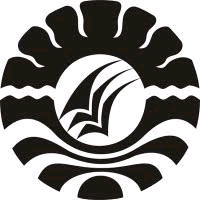 PENERAPAN MODEL PEMBELAJARAN COOPERATIVE TIPE SCRIPT UNTUK MENINGKATKAN KETERAMPILAN MEMBACA SISWA PADA MATA PELAJARAN BAHASA INDONESIA KELAS V SD INPRES BANGKALA II MAKASSARSKRIPSIDiajukan untuk Memenuhi Sebagian Persyaratan Guna Memperoleh Gelar Sarjana Pendidikan (S.Pd) pada Program Studi Pendidikan Guru Sekolah Dasar Strata Satu (S1) Fakultas Ilmu Pendidikan Universitas Negeri MakassarOleh:FITRI AMALIYAH1247442018PROGRAM STUDI PENDIDIKAN GURU SEKOLAH DASARFAKULTAS ILMU PENDIDIKANUNIVERSITAS NEGERI MAKASSAR2016PERNYATAAN KEASLIAN SKRIPSISaya yang bertanda tangan dibawah ini :Nama			: Fitri AmaliyahNIM			: 1247442018Jurusan/Prodi		: Pendidikan Guru Sekolah Dasar (PGSD S1)Fakultas		: Ilmu PendidikanJudul Skripsi		: Penerapan Model Pembelajaran Cooperative Tipe Script      Untuk Meningkatkan Keterampilan Membaca Siswa Pada Mata Pelajaran Bahasa Indonesia Kelas V SD Inpres Bangkala II Makassar.Menyatakan dengan sebenarnya bahwa skripsi yang saya tulis ini benar merupakan hasil karya sendiri dan bukan merupakan pengambilalihan tulisan atau pikiran orang lain yang saya akui sebagai hasil tulisan dan pikiran sendiri.Apabila dikemudian hari terbukti atau dapat dibuktikan bahwa skripsi ini hasil jiplakan, maka saya bersedia menerima sanksi atas perbuatan tersebut sesuai ketentuan yang berlaku.							Makassar, 	Juli 2016							Yang membuat pernyataan,							Fitri Amaliyah							NIM. 1247442018ABSTRAKFitri Amaliyah, 2016. Penerapan Model Pembelajaran Cooperative Tipe Script Untuk Meningkatkan Keterampilan Membaca Siswa Pada Mata Pelajaran Bahasa Indonesia Kelas V SD Inpres Bangkala II Makassar. Skripsi dibimbing oleh Muhammad Irfan, S.Pd., M.Pd dan Dr. Ratmawati, M.Pd. Program Studi Pendidikan Guru Sekolah Dasar. Fakultas Ilmu Pendidikan. Universitas Negeri Makassar.Masalah penelitian ini adalah rendahnya keterampilan membaca siswa mata pelajaran bahasa Indonesia kelas V SD Inpres Bangkala II Makassar. Rumusan masalah adalah bagaimanakah meningkatkan keterampilan membaca siswa kelas V SD Inpres Bangkala II Makassar dengan menerapkan model pembelajaran Cooperative Tipe Script?. Tujuan penelitian ini adalah untuk meningkatkan keterampilan membaca siswa melalui penerapan model pembelajaran cooperative tipe script pada pembelajaran Bahasa Indonesia kelas V SD Inpres Bangkala II Makassar. Penelitian ini menggunakan pendekatan kualitatif dengan jenis penelitian yaitu penelitian tindakan kelas (PTK) yang terdiri dari empat tahap yaitu perencanaan, pelaksanaan tindakan, observasi dan refleksi. Subjek penelitian adalah guru dan siswa kelas V SD Inpres Bangkala II Makassar dengan jumlah siswa sebanyak 24 siswa yang terdiri dari 13 siswa laki-laki dan 11 siswa perempuan. Teknik pengumpulan data dalam penelitian ini adalah observasi, tes, dan dokumentasi. Hasil penelitian menunjukkan bahwa ada peningkatan dalam pembelajaran yaitu pada aktivitas guru dan siswa maupun hasil tes keterampilan membaca siswa. Peningkatan dapat dilihat pada hasil keterampilan membaca siswa yang meningkat. Pada hasil tes siklus I berada pada kategori kurang (K), sedangkan hasil tes siklus II meningkat dengan kategori baik (B). Aktivitas guru dan siswa juga mengalami peningkatan. Aktivitas guru pada siklus I pertemuan I berada pada kategori cukup (C) dan pertemuan II berada pada kategori cukup (C) dan pada siklus II pertemuan I berada pada kategori baik (B) dan pertemuan II berada kategori baik (B). Aktivitas siswa pada siklus I pertemuan I berada pada kategori cukup (C) dan pertemuan II berada pada kategori cukup (C) dan siklus II pertemuan I berada pada kategori baik (B) dan pertemuan II berada pada baik (B). Kesimpulan penelitian ini adalah penerapan model Cooperative Tipe Script dapat meningkatkan keterampilan membaca siswa pada mata pelajaran Bahasa Indonesia kelas V SD Inpres Bangkala II Makassar.ABSTRACTFitri Amaliyah. 2016. The Application Of Cooperative Learning Model Type Script To Improve The Student's Reading Skills In The Subjects Of Indonesian Language Grade V SD Inpres Bangkala II Makassar. Thesis by Muhammad Irfan, S.Pd., M.Pd and Dr. Ratmawati, M.Pd. Education elementary school teacher. The Faculty Of Education. State University Of Makassar.This research issue is the low reading skills students Indonesian subject class V SD Inpres Bangkala II Makassar. Formulation of the problem is how does the reading skills improvement grade V SD Inpres Bangkala II Makassar by applying the model of learning Cooperative-type Script?. The purpose of this research is to improve the students ' reading skills through the application of the cooperative learning model type script on learning Indonesian Language grade V SD Inpres Bangkala II Makassar. This study used a qualitative approach to the type of research i.e. Research action class (PTK) consisting of four stages, namely planning, implementation measures, observation and reflection. The subject is the teacher and the students of classes V SD Inpres Bangkala II Makassar with 24 students number of students consisting of 13 students are male and 11 female students. The technique of data collection in this research is the observation, tests, and documentation. The results showed that there was an increase in activity during learning of teachers and students as well as students ' reading skills test results. The increase can be seen in the results of the student's reading skills are increasing. On the results of the test cycle on a category I was less (K), while the results of the test cycle II increases with the category either (B). The activity of the teachers and students also experience increased. The activity of the teacher in the cycle I meetings I was in enough categories (C) and II are on enough category (C) and cycle II of the meeting I was at a good category (B) category II and the meeting was very good (B). Student activity on the cycle I meetings I was in enough categories (C) and II are on enough category (C) and cycle II of the meeting I was at both categories (B) and the II are on both (B). Conclusion of this research is the application of the model of Cooperative type of Script can improve reading skills of students in the subjects of Indonesian Language grade V SD Inpres Bangkala II Makassar..PRAKATAAlhamdulillah Rabbil Alamin, Puji syukur senantiasa penulis panjatkan  kehadirat Allah SWT atas segala limpahan rahmat dan hidayah-Nya, sehingga penulis dapat menyelesaikan skripsi ini berjudul Penerapan Model Pembelajaran Cooperative Tipe Script Untuk Meningkatkan Keterampilan Membaca Pemahaman Siswa Pada Pembelajaran Bahasa Indonesia Kelas V SD Inpres Bangkala II Makassar, sebagai salah satu syarat untuk menyelesaikan studi pada Program Studi Pendidikan Guru Sekolah Dasar Fakultas Ilmu Pendidikan Universitas Negeri Makassar. Tak pula lupa salam dan salawat penulis lantunkan kepada Nabi Muhammad SAW, sebagai pembawa risalah dan kebenaran sejati yang senantiasa menjadi pedoman dan panutan dalam kehidupan sehari-hari.Dalam penyusunan skripsi ini, penulis menyadari bahwa apa yang telah disajikan masih jauh dari kesempurnaan. Untuk itu penulis menyampaikan terima kasih dan penghargaan yang tidak terhingga kepada kedua orangtua tercinta yaitu Ayahanda H. Bachtiar Parukkai S.H dan Ibunda Hj. Yuhana Patahuddin. Terima kasih atas cinta dan kasih sayang yang kalian berikan, untuk saudaraku (Fira, Yuni dan Ilham) dan untuk tanteku Hj. Tamliah dan Hj Tasliah. Seluruh keluarga besar (Alm) H. Maingarang yang selama ini telah memberi arti sebuah keluarga kepada penulis dengan cinta dan kasih sayang yang tak terhingga. Selain itu penulis menyampaikan rasa terima kasih dan penghargaan yang tak terhingga kepada Muhammad Irfan, S.Pd., M.Pd sebagai pembimbing satu dan Dr. Ratmawati, M.Pd sebagai pembimbing dua yang telah meluangkan waktu untuk membimbing penulis dalam penyusunan skripsi ini. Selanjutnya ucapan terima kasih kepada pihak-pihak yang membantu baik atas bimbingan, bantuan, semangat, dorongan, maupun do’a dan kasih sayang yang sangat membantu dalam penyusunan skripsi ini :Prof. Dr. H. Husain Syam M.TP, sebagai Rektor Universitas Negeri Makassar, yang telah memberi peluang dan kesempatan untuk mengikuti proses perkuliahan pada Program Studi Pendidikan Guru Sekolah Dasar (PGSD) Fakultas Ilmu Pendidikan Universitas Negeri Makassar.Dr. Abdullah Sinring, M.Pd selaku Dekan; Dr. Abdul Saman, M.Si., Kons sebagai PD I; Drs. Muslimin, M.Ed sebagai PD II; dan Dr. Pattaufi, S.Pd., M.Si sebagai PD III Fakultas Ilmu Pendidikan Universitas Negeri Makassar, yang telah memberikan layanan akademik, administrasi, dan kemahasiswaan selama proses pendidikan dan penyelesaian studi.Ahmad Syawaluddin, S. Kom, M.Pd dan Muhammad Irfan, S.Pd, M.Pd. Masing-masing sebagai ketua dan sekretaris Program Studi PGSD FIP UNM, yang dengan penuh perhatian memberikan bimbingan dan memfasilitasi penulis selama proses perkuliahan.Nurhaedah, S.Pd., M.Pd. sebagai ketua dan sekretaris Program Kelas Bilingual PRODI PGSD FIP UNM, yang dengan penuh perhatian memberikan arahan dan bimbingan kepada penulis selama proses perkuliahan.Dr. Parwoto, M.Pd, Hikmawati Usman, S.Pd, M,Pd, Hj. Nurhaedah, S.Pd, M.Hum dan Drs. M. Ali Latif Amri, M.Pd, sebagai Ketua, sekretaris dan penguji dalam ujian hasil dan tutup penulis yang penuh perhatian memberikan bimbingan dan arahan sehingga skripsi dapat terselesaikan dengan baik.Bapak dan Ibu Dosen serta pegawai/ Tata Usaha FIP UNM, atas segala perhatian dan layanan akademik, administrasi, dan kemahasiswaaan sehingga perkuliahan dan penyusunan skripsi berjalan lancar.Kurniansyah, S.Pd sebagai Kepala Sekolah SD Inpres Bangkala II Kota Makassar yang telah memberi izin melaksanakan penelitian pada sekolah yang dipimpinnya. Haminah, S.Pd sebagai wali kelas V yang telah memberikan bantuan, motivasi serta saran selama penelitian berlangsung. Dan untuk semua guru-guru terkhusus Hj. Nur Asia, S.Pd.I. dan staf dan tata usaha di SD Inpres Bangkala II  Kota Makassar.Sahabat-sahabatku Wulan, Tari, Sulfitri, Arma, Diana, Ekki, Dian, Sry,Lizna, Hera, Nana, Narty, Reza, dan Sofyan, selaku sahabat yang senantiasa saling memberi dukungan, bantuan, semangat, dan motivasi kepada penulis.Teman-teman mahasiswa PGSD angkatan 2012 terkhusus kepada kelas BC.1.1 dan BC.1.2.Kepada semua pihak yang membantu dan tak sempat penulis sebutkan, atas bantuannya penulis ucapkan terimakasih dan semoga budi baik dan bantuan semua pihak bernilai ibadah di sisi Allah SWT serta menjadikan berkah untuk semua, semoga skripsi ini bermanfaat bagi para pembaca.Makassar,     Juli 2016PenulisDAFTAR ISIHalamanHALAMAN JUDUL 	iPERSETUJUAN PEMBIMBING 	iiPENGESAHAN UJIAN SKRIPSI	iiiPERNYATAAN KEASLIAN SKRIPSI 	ivMOTTO 	vABSTRAK 	viABSTRACT 	viiPRAKATA 	viiiDAFTAR ISI 	xiDAFTAR TABEL 	xiiiDAFTAR GAMBAR 	xivDAFTAR LAMPIRAN 	xvBAB  I  PENDAHULUAN 	1 Latar Belakang 	1Rumusan Masalah Dan Pemecahan Masalah 	7Tujuan Penelitian 	7Manfaat Penelitian 	8BAB II  KAJIAN PUSTAKA KERANGKA PIKIR DAN HIPOTESIS 	9Kajian Pustaka 	9Kerangka Pikir 	29Hipotesis Tindakan 	32BAB III  METODE PENELITIAN 	33Pendekatan Dan Jenis Penelitian 	33Fokus Penelitian 	35Setting Dan Subjek Penelitian 	35Rancangan Tindakan Penelitian 	36Teknik Dan Prosedur Pengumpulan Data 	39Teknik Analis Data Dan Indikator Keberhasilan 	40BAB IV HASIL PENELITIAN DAN PEMBAHASAN 	43Hasil Penelitian 	43Pembahasan 	75BAB V KESIMPULAN DAN SARAN 	79Kesimpulan 	79Saran 	80DAFTAR PUSTAKA 	81LAMPIRAN	83RIWAYAT HIDUP	186DAFTAR TABELTabel					Judul					Halaman2.1	Kategorisasi Skor Membaca Pemahaman				     283.2	Teknik Kategorisasi Proses Pembelajaran				     413.3	Teknik Kategorisasi Hasil Pembelajaran				     424.1	Hasil Tes Keterampilan Membaca Pemahaman Siklus I		     544.2	Hasil Tes Keterampilan Membaca Pemahaman 2	 Siklus I	     554.3	Hasil Tes Keterampilan Membaca Pemahaman Siklus II		     674.4	Hasil Tes Keterampilan Membaca Pemahaman 2 Siklus II		     684.5	Rekapitulasi Hasil Aktivitas Mengajar Guru Siklus I			     704.6	Rekapitulasi Hasil Aktivitas Belajar Siswa Siklus I			     714.7	Rekapitulasi Hasil Aktivitas Mengajar Guru Siklus I	I		     724.8	Rekapitulasi Hasil Aktivitas Mengajar Guru Siklus I			     734.9	Perbandingan Nilai Hasil Keterampilan Membaca Pemahaman Siswa Pada Siklus I Dan Siklus II					     74DAFTAR GAMBARGambar				Judul					Halaman2.2	Bagan Kerangka Pikir							     313.1	Tahapan Penelitian Tindakan						     37DAFTAR LAMPIRANLampiran				Judul					  HalamanLampiran 1	Rencana Pelaksanaan Pembelajaran Siklus I Pertemuan I	       84Lampiran 2	Lembar Kerja Siswa Siklus I Pertemuan I			       87Lampiran 3	Hasil Observasi Guru Siklus I Pertemuan I			       91Lampiran 4	Hasil Observasi Siswa Siklus I Pertemuan I			       93Lampiran 5	Rencana Pelaksanaan Pembelajaran Siklus I Pertemuan II	       99Lampiran 6	Lembar Kerja Siswa Siklus I Pertemuan II	     		       102Lampiran 7	Hasil Observasi Guru Siklus I Pertemuan II			       106Lampiran 8	Hasil Observasi Siswa Siklus I Pertemuan II			       108Lampiran 9	Kisi-Kisi Soal Tes Membaca Pemahaman Siklus I		       114Lampiran 10	Kisi-Kisi Soal Tes Siklus I					        115Lampiran 11	Tes Akhir Siklus I						       116Lampiran 12	Kunci Jawaban Tes Siklus I					       123Lampiran 13	Data Hasil Tertulis Kelas V Tes Akhir Siklus I		       124Lampiran 14	Hasil Tes Keterampilan Membaca Pemahaman Siklus I	       126Lampiran 15	Rencana Pelaksanaan Pembelajaran Siklus II Pertemuan I	       127Lampiran 16	Lembar Kerja Siswa Siklus II Pertemuan I			       130Lampiran 17	Hasil Observasi Guru Siklus II Pertemuan I			       134Lampiran 18	Hasil Observasi Siswa Siklus II Pertemuan I			       136Lampiran 19	Rencana Pelaksanaan Pembelajaran Siklus II Pertemuan II	       141Lampiran 20	Lembar Kerja Siswa Siklus II Pertemuan II			       144Lampiran 21	Hasil Observasi Guru Siklus II Pertemuan II			       149Lampiran 22	Hasil Observasi Siswa Siklus II Pertemuan II		       151Lampiran 23	Kisi-Kisi Soal Tes Membaca Pemahaman Siklus II		       157Lampiran 24	Kisi-Kisi Soal Tes Siklus II					       158Lampiran 25	Tes Akhir Siklus II						       159Lampiran 26	Kunci Jawaban Tes Siklus II					       166Lampiran 27	Data Hasil Tertulis Kelas V Tes Akhir Siklus II		       167Lampiran 28	Hasil Tes Keterampilan Membaca Pemahaman Siklus II	       169Lampiran 29	Rekapitulasi Aktivitas Guru Siklus I dan Siklus II		       170Lampiran 30	Rekapitulasi Aktivitas SiswaSiklus I dan Siklus II		       172Lampiran 31	Rekapitulasi Hasil Belajar Keterampilan Membaca Pemahaman Siswa Siklus I Dan Siklus II			       173Lampiran 32	Dokumentasi Hasil Kegiatan					       175